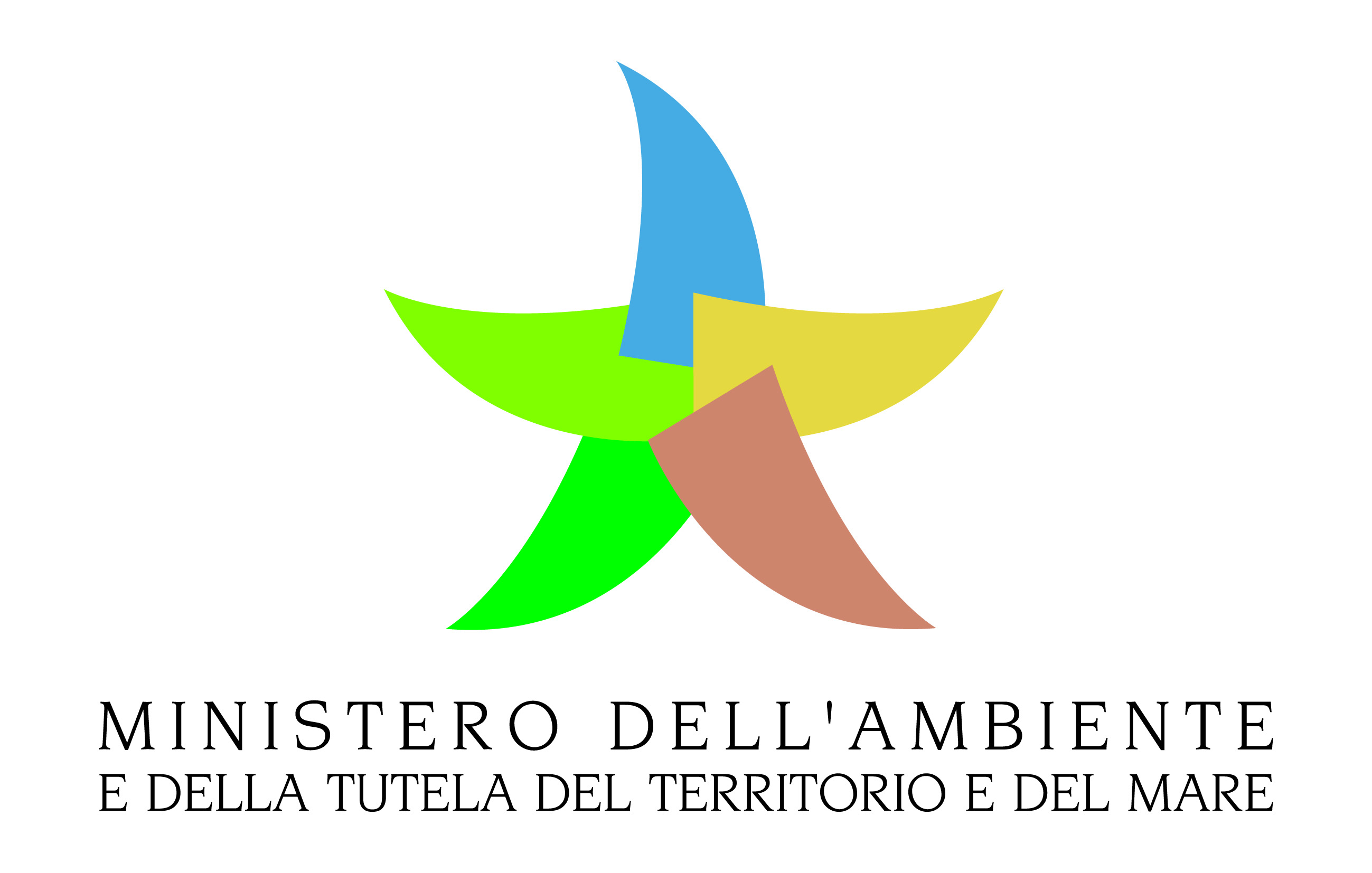 Ministero dell’Ambiente e della Tutela del Territorio e del MareDirezione Protezione della Natura e del Mare	Divisione IIdenuncia di possesso di esemplari vivi di specie esotiche invasive(ai sensi degli art. 26 - 27 del DECRETO LEGISLATIVO 15 dicembre 2017 N. 230, RECANTE ADEGUAMENTO DELLA NORMATIVA NAZIONALE ALLE DISPOSIZIONI DEL REGOLAMENTO (UE) N. 1143/2014 PER PREVENIRE E GESTIRE L’INTRODUZIONE E LA DIFFUSIONE DELLE SPECIE ESOTICHE INVASIVE)Nome e cognome _____________________________________________________________Luogo e data di nascita: ____________________________Codice Fiscale:_________________Residente a___________________________________________ C.A.P._________Prov.(____)in Via /P.zza _________________________________     n._____tel.____________________Denuncia di possedereSpecie custodita_______________________________________________________________Numero di esemplari  ___________________ Età (ove determinabile)  ___________________Sesso (laddove possibile la determinazione)  _________________________________________Modalità di custodia ______________________________________________________________________________________________________________________________________Misure adottate per impedirne la riproduzione e la fuga ___________________________________________________________________________________________________________Indirizzo dove sono custoditi gli esemplari __________________________________________Dichiaro di custodire gli esemplari di che trattasi conformemente a quanto previsto dagli artt. 26 e 27 del Decreto Legislativo 15 dicembre 2017 n. 230 e di aver preso visione dell’informativa sulla privacy allegata al presente modulo.Luogo/data,____________________         Firma ____________________________________Informativa sulla protezione delle persone fisiche con riguardo al trattamento dei dati personali  - Regolamento generale sulla Protezione dei dati n. 2016/679,  ex art. 13Il trattamento dei dati personali è improntato ai principi di correttezza, liceità e trasparenza a tutela dei diritti e delle libertà fondamentali delle persone fisiche. A tal fine, si veda la pagina seguente.Modalità di invio del Modulo di denuncia di possessoIl modulo di denuncia, opportunamente compilato con allegata una copia del documento di identità, deve essere inviato al Ministero dell’Ambiente tramite:- posta elettronica certificata: 		pnm-II@pec.minambiente.it  - oppure raccomandata con ricevuta di ritorno:	 Ministero dell’Ambiente, Direzione Protezione Natura, Divisione II, Via Cristoforo Colombo n. 44  - 00147 - Roma- oppure fax: 	    06-57223468NOTELe "Specie esotiche invasive" costituiscono una delle principali causa di perdita di biodiversità, con gravi ripercussioni agli ecosistemi naturali ed ingenti danni economici. Si tratta delle specie di animali e di piante originarie di altre regioni geografiche (volontariamente o accidentalmente introdotte sul territorio nazionale), che hanno sviluppato la capacità di costituire e mantenere popolazioni vitali allo stato selvatico e che si insediano talmente bene da rappresentare una vera e propria minaccia.Per contrastare questo fenomeno il 14 febbraio 2018 è entrato in vigore il  Decreto Legislativo n. 230 del 15 dicembre 2017, pubblicato in G.U. il 30 gennaio 2018.Il Decreto stabilisce che chi detiene uno o più esemplari di specie esotiche inclusi negli elenchi delle specie esotiche invasive di rilevanza unionale o nazionale è tenuto a farne denuncia al Ministero dell’Ambiente e della tutela del territorio e del mare entro i termini previsti dall’articolo 26 del decreto.I possessori di animali da compagnia appartenenti a specie esotiche invasive possono continuare a custodirli a condizione di:-	essere in possesso dell’animale prima dell’entrata in vigore del Decreto 230/2017, o nel caso di aggiornamento dell’Elenco di specie esotiche invasive prima dell’entrata in vigore dello stesso;-	denunciare il possesso dell’animale al Ministero dell’Ambiente entro il 31 agosto 2019 (d.l. 91/2018) -	adottare opportune misure per impedire la fuga dell’animale;-	adottare opportune misure per impedire la riproduzione dell’animale.Informativa sulla protezione delle persone fisiche con riguardo al trattamento dei dati personaliRegolamento (UE) 2016/679 sulla Protezione dei dati n.,  ex art. 13Il trattamento dei dati personali è improntato ai principi di liceità, correttezza e trasparenza a tutela dei diritti e delle libertà fondamentali delle persone fisiche. A tal fine, si forniscono le seguenti informazioni: 1) la base giuridica del trattamento (ai sensi dell’art 6 del RGPD n. UE/2016/679) è un obbligo legale ai sensi dell’art 26 del D. Lvo 230/2017; 2) la finalità e le motivazioni della richiesta del trattamento dei dati personali risiedono negli artt 26 e 27 del D. Lvo 230/2017; 3) il Titolare del trattamento è il Ministero dell’Ambiente e della Tutela del Territorio e del Mare (MATTM); 4) per gli eventuali chiarimenti, è possibile rivolgersi al MATTM, Direzione Generale degli Affari Generali e del Personale funzionalmente competente in materia di protezione di dati personali, ai sensi dell’art. 10 del DPCM n. 142/2014: Via C. Colombo,44 00147 Roma; E-mail:AGP-UDG@minambiente.it; Pec: dgservizi.interni@pec.minambiente.it; Tel.: 06 5722-5701-02-03-04-05-07;5) in caso di reclamo, è possibile rivolgersi al Responsabile della Protezione dei Dati personali (RPD) del MATTM: Via C. Colombo,44 00147 Roma; E-mail: RPD@minambiente.it; Pec: RPD@pec.minambiente.it; Tel. 06 5722- 8710;6) in alternativa, è possibile rivolgersi al Garante per la Protezione dei Dati personali (Piazza di Monte Citorio 121, 00186 ROMA, tel. 06 696771 (centralino), mail: garante@gpdp.it, pec: protocollo@pec.gpdp.it); 7) il trattamento dei dati è effettuato in modalità parzialmente automatizzata; 8) in osservanza delle norme vigenti, i dati sono conservati per un periodo massimo di 25 anni (in funzione della longevità di alcune delle specie esotiche invasive oggetto della denuncia);9) è possibile chiedere, in qualunque momento, l’accesso ai propri dati personali e la loro rettifica; 10) nei limiti previsti dalla normativa vigente, è possibile chiedere la cancellazione di tali dati, nonché la limitazione del trattamento o l’opposizione al trattamento. In questi casi, l’interessato dovrà presentare apposita richiesta al “Titolare del trattamento”, informando, per conoscenza, l’RPD del MATTM.